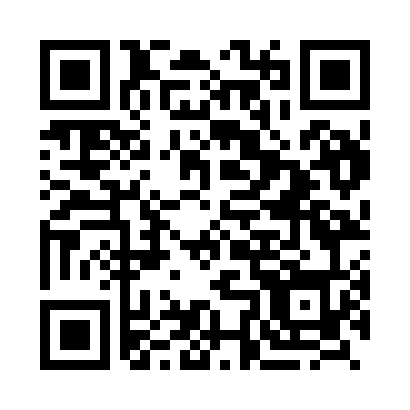 Prayer times for Aspurviai, LithuaniaWed 1 May 2024 - Fri 31 May 2024High Latitude Method: Angle Based RulePrayer Calculation Method: Muslim World LeagueAsar Calculation Method: HanafiPrayer times provided by https://www.salahtimes.comDateDayFajrSunriseDhuhrAsrMaghribIsha1Wed3:165:511:316:439:1311:392Thu3:155:491:316:449:1511:403Fri3:145:471:316:469:1611:414Sat3:135:451:316:479:1811:425Sun3:125:431:316:489:2011:436Mon3:115:401:316:499:2211:437Tue3:105:381:316:509:2411:448Wed3:095:361:316:519:2611:459Thu3:085:341:316:529:2811:4610Fri3:085:321:316:549:3011:4711Sat3:075:301:316:559:3211:4712Sun3:065:281:316:569:3411:4813Mon3:055:271:316:579:3611:4914Tue3:055:251:316:589:3711:5015Wed3:045:231:316:599:3911:5116Thu3:035:211:317:009:4111:5117Fri3:025:191:317:019:4311:5218Sat3:025:181:317:029:4511:5319Sun3:015:161:317:039:4611:5420Mon3:015:141:317:049:4811:5521Tue3:005:131:317:059:5011:5522Wed2:595:111:317:069:5111:5623Thu2:595:101:317:079:5311:5724Fri2:585:081:317:089:5511:5825Sat2:585:071:317:099:5611:5826Sun2:575:061:317:099:5811:5927Mon2:575:041:317:109:5912:0028Tue2:565:031:327:1110:0112:0029Wed2:565:021:327:1210:0212:0130Thu2:565:011:327:1310:0412:0231Fri2:555:001:327:1410:0512:02